Address of the SenderEmail Address of the SenderDateName of ReceiverAddress of the ReceiverSubject: Thank You Letter for AppreciationDear ______ (Name of the Recipient)Thank you for taking out time from your hectic schedule to visit my art exhibition last week. It was my honor to have you at my exhibition. You have always been my role model and receiving appreciation from you makes me feel so happy and confident. Thank you for appreciating my work and teaching me the details of art. Your teaching and support are my strongest pillar. Your teachings make me work harder and help my art get better.You are one person who appreciates my work every time you see it. I have realized how important your appreciation is for me as it helps me feel confident and give my best to my art. Thank you, once again, for your generous words and reserving time from your busy schedule for visiting my art work exhibition.Sincerely,(Signature)Sender’s Full Name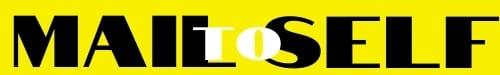 